ΠΡΟΣΚΛΗΣΗ ΕΚΔΗΛΩΣΗΣ ΕΝΔΙΑΦΕΡΟΝΤΟΣΘΕΜΑ: «Πρόσκληση εκδήλωσης ενδιαφέροντος ταξιδιωτικών γραφείων για την       πραγματοποίηση  4/ήμερης εκδρομής του 2ου Γυμνασίου Χολαργού στη Σικελία».Καλούνται τα ταξιδιωτικά γραφεία που επιθυμούν να εκδηλώσουν ενδιαφέρον σχετικά με τη συγκεκριμένη εκδρομή που θα πραγματοποιήσει το Σχολείο μας, να υποβάλουν τις οικονομικές προσφορές τους σύμφωνα με τις παρακάτω προδιαγραφές.  Ο διαγωνισμός δεν είναι απαραίτητα μειοδοτικός και θα συνεκτιμηθούν εκτός από την τιμή και τα ποιοτικά χαρακτηριστικά των προσφορών. Επισημαίνεται ότι η προσφορά κατατίθεται κλειστή το αργότερο μέχρι και την ημέρα και ώρα που έχει οριστεί παρακάτω στο 2ο Γυμνάσιο Χολαργού. ΑΠΑΡΑΙΤΗΤΕΣ ΠΡΟΫΠΟΘΕΣΕΙΣ•Θα ληφθούν υπόψη ΜΟΝΟΝ όσες προσφορές πληρούν στο απόλυτο τις ως άνω προδιαγραφές.•	Στην επιλογή θα ληφθούν υπόψη η φερεγγυότητα και η αξιοπιστία του τουριστικού γραφείου• Με κάθε προσφορά να κατατίθεται από το ταξιδιωτικό γραφείο απαραιτήτως και Υπεύθυνη Δήλωση, ότι διαθέτει ειδικό σήμα λειτουργίας, το οποίο βρίσκεται σε ισχύ.Οι προσφορές που δεν θα έχουν τα απαραίτητα δικαιολογητικά θα αποκλειστούν• Οι προσφορές πρέπει να κατατίθενται   κ λ ε ι σ τ έ ς   στο σχολείο: α) Κλειστές σε έντυπη μορφή στο σχολείο (όχι με email ή fax)  ήβ) Κλειστές σε έντυπη μορφή ή με e-mail (κλειστές, με κωδικό) στο σχολείο                                                                                                     		Ο Διευθυντής του σχολείου									      Ανδρέας Παπανδρέου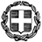 ΕΛΛΗΝΙΚΗ ΔΗΜΟΚΡΑΤΙΑΥΠΟΥΡΓΕΙΟ  ΠΑΙΔΕΙΑΣ ΚΑΙ ΘΡΗΣΚΕΥΜΑΤΩΝ- - - - -ΠΕΡΙΦΕΡΕΙΑΚΗ Δ/ΝΣΗ Π.Ε. ΚΑΙ Δ.Ε. ΑΤΤΙΚΗΣΔΙΕΥΘΥΝΣΗ ΔΕΥΤΕΡΟΒΑΘΜΙΑΣ ΕΚΠΑΙΔΕΥΣΗΣΒ΄ ΑΘΗΝΑΣ2ο ΓΥΜΝΑΣΙΟ ΧΟΛΑΡΓΟΥ                                                                                                                Ημερομηνία 06/12/2022Αρ. Πρ.: 483ΠΡΟΣ:  Τουριστικά Γραφεία(μέσω ιστοσελίδας Δ.Δ.Ε. Β΄ Αθήνας)1ΣΧΟΛΕΙΟ2ο ΓΥΜΝΑΣΙΟ ΧΟΛΑΡΓΟΥ        2ΠΡΟΟΡΙΣΜΟΣ/ΟΙ-ΗΜΕΡΟΜΗΝΙΑ ΑΝΑΧΩΡΗΣΗΣ ΚΑΙ ΕΠΙΣΤΡΟΦΗΣΣικελία (εκπαιδευτική εκδρομή στο πλαίσιο της  Υ.Α 20883/13-02-2020 Άρθρο 3, παρ. 1)ΔΙΑΣΤΗΜΑ ΔΙΕΞΑΓΩΓΗΣ ΕΚΔΡΟΜΗΣ: Αναχώρηση  Κυριακή  05-02-2023,  πρωινή πτήση και επιστροφή   Τετάρτη   08-02-2023,   βραδινή πτήση.(για  4 ΗΜΕΡΕΣ & 3 ΔΙΑΝ/ΣΕΙΣ)  3ΠΡΟΒΛΕΠΟΜΕΝΟΣ ΑΡΙΘΜΟΣ ΣΥΜΜΕΤΕΧΟΝΤΩΝ(ΜΑΘΗΤΕΣ-ΚΑΘΗΓΗΤΕΣ)31  ΜΑΘΗΤΕΣ περίπου & 3 ΚΑΘΗΓΗΤΕΣ4ΜΕΤΑΦΟΡΙΚΟ ΜΕΣΟ/Α-ΠΡΟΣΘΕΤΕΣ ΠΡΟΔΙΑΓΡΑΦΕΣΑεροπορικά εισιτήρια  από Αθήνα για Παλέρμο και επιστροφή από Κατάνια.Να περιλαμβάνονται οι φόροι αεροδρομίων και επίναυλοι καυσίμων. Αποκλείονται οι εταιρείες low cost.Μεταφορά από το χώρο του σχολείου στο αεροδρόμιο ΕΛ. ΒΕΝΙΖΕΛΟΣ και αντίστροφα.5ΚΑΤΗΓΟΡΙΑ ΚΑΤΑΛΥΜΑΤΟΣ-ΠΡΟΣΘΕΤΕΣ ΠΡΟΔΙΑΓΡΑΦΕΣΤρίκλινα ή τετράκλινα δωμάτια για τους μαθητές & μονόκλινα για τους καθηγητές.Μία(01) διανυκτέρευση  σε κεντρικό ξενοδοχείο 3 ή 4* στο Παλέρμο,  σε ενιαίο κτίριο και όχι σε bungalows, με πρωινό σε μπουφέ και ένα δείπνο ημερησίως  (να περιλαμβάνεται ο δημοτικός φόρος διανυκτερεύσεων )Δύο (02) διανυκτερεύσεις  σε κεντρικό ξενοδοχείο 3 ή 4* στην Κατάνια,  σε ενιαίο κτίριο και όχι σε bungalows, με πρωινό σε μπουφέ και ένα δείπνο ημερησίως  (να περιλαμβάνεται ο δημοτικός φόρος διανυκτερεύσεων ).Σημαντικό: τα δωμάτια να βρίσκονται όλα στον ίδιο όροφο ή στην ίδια πτέρυγα και να υπάρχει προσωπικό ασφαλείας.Πιστοποίηση ότι το ταξιδιωτικό γραφείο έχει στη διάθεσή του τα απαιτούμενα δωμάτια για τη διαμονή μαθητών στο ξενοδοχείο.6ΛΟΙΠΕΣ ΥΠΗΡΕΣΙΕΣ (ΠΡΟΓΡΑΜΜΑ, ΠΑΡΑΚΟΛΟΥΘΗΣΗ ΕΚΔΗΛΩΣΕΩΝ, ΕΠΙΣΚΕΨΗ ΧΩΡΩΝ, ΓΕΥΜΑΤΑ κ.τ.λ.)Ξεναγήσεις, στην πόλη Κατάνια, Παλέρμο, στις Συρακούσες, Ταορμίνα, Αίτνα και όπου αλλού απαιτείται σύμφωνα με το πρόγραμμα της εκδρομής.Συνοδός του γραφείου σε όλη τη διάρκεια της εκδρομής (από τον χώρο του σχολείου).Μεταφορές, εκδρομές με κλιματιζόμενο πούλμαν στην αποκλειστική διάθεση του Σχολείου μας σε όλη τη διάρκεια της εκδρομής, 04 ημέρες. Το λεωφορείο να διαθέτει όλες τις προβλεπόμενες από την κείμενη ελληνική νομοθεσία προδιαγραφές (έγγραφα καταλληλότητας των οχημάτων, επαγγελματική άδεια οδήγησης, ελαστικά σε καλή κατάσταση κ.λπ.) καθώς και τις προϋποθέσεις ασφαλείας για μετακίνηση μαθητών (ζώνες ασφαλείας, έμπειρους οδηγούς κ.λπ.) να περιλαμβάνονται όλα τα έξοδα του λεωφορείου, Είσοδοι πόλεων, διόδια, parking.7ΕΜΠΕΙΡΟΣ ΣΥΝΟΔΟΣ ΚΑΘΟΛΗ ΤΗ ΔΙΑΡΚΕΙΑ ΤΗΣ ΕΚΔΡΟΜΗΣΝΑΙ8ΥΠΟΧΡΕΩΤΙΚΗ ΑΣΦΑΛΙΣΗ ΕΠΑΓΓΕΛΜΑΤΙΚΗΣ ΑΣΤΙΚΗΣ ΕΥΘΥΝΗΣ ΔΙΟΡΓΑΝΩΤΗ Συμβόλαιο ομαδικής και ατομικής ασφάλισης όλων των μετακινούμενων μαθητών και εκπαιδευτικών (να επισυνάπτεται αναλυτικός πίνακας υποχρεωτικά στη προσφορά σας.)ΝΑΙ9ΠΡΟΣΘΕΤΗ ΠΡΟΑΙΡΕΤΙΚΗ ΑΣΦΑΛΙΣΗ ΚΑΛΥΨΗΣΕΞΟΔΩΝ ΣΕ ΠΕΡΙΠΤΩΣΗ ΑΤΥΧΗΜΑΤΟΣ Ή ΑΣΘΕΝΕΙΑΣ (ΤΑΞΙΔΙΩΤΙΚΗ ΑΣΦΑΛΙΣΗ)Συμβόλαιο ομαδικής και ατομικής ασφάλισης όλων των μετακινούμενων μαθητών και εκπαιδευτικών (να επισυνάπτεται αναλυτικός πίνακας υποχρεωτικά στη προσφορά σας.Διασφάλιση πλήρους ιατροφαρμακευτικής περίθαλψης μαθητών και καθηγητώνΑσφάλιση Ευθύνης Διοργανωτή και πρόσθετη ασφάλιση κάλυψης εξόδων σε περίπτωση ατυχήματος ή ασθένειαςΝΑΙΕπιστροφή χρημάτων σε μαθητές σε περίπτωση που για λόγους ανωτέρας βίας ή αιφνίδιας ασθένειας ματαιωθεί η συμμετοχή τους.10ΤΕΛΙΚΗ ΣΥΝΟΛΙΚΗ ΤΙΜΗ ΟΡΓΑΝΩΜΕΝΟΥ ΤΑΞΙΔΙΟΥ(ΣΥΜΠΕΡΙΛΑΜΒΑΝΟΜΕΝΟΥ  Φ.Π.Α.)ΝΑΙ11ΕΠΙΒΑΡΥΝΣΗ ΑΝΑ ΜΑΘΗΤΗ (ΣΥΜΠΕΡΙΛΑΜΒΑΝΟΜΕΝΟΥ Φ.Π.Α.)ΝΑΙ12ΚΑΤΑΛΗΚΤΙΚΗ ΗΜΕΡΟΜΗΝΙΑ ΚΑΙ ΩΡΑ ΥΠΟΒΟΛΗΣ ΠΡΟΣΦΟΡΑΣΚαταληκτική ημερομηνία κατάθεσης των προσφορών την Δευτέρα  12 - 12-2022   και ώρα 10:00 στο Γραφείο του Διευθυντή  του σχολείου. 13ΗΜΕΡΟΜΗΝΙΑ ΚΑΙ ΩΡΑ ΑΝΟΙΓΜΑΤΟΣ ΠΡΟΣΦΟΡΩΝΟι προσφορές θα ανοιχτούν την ίδια μέρα και ώρα 11: 30 από επιτροπή που θα ορίσει ο Διευθυντής  του Σχολείου όπως προβλέπεται.